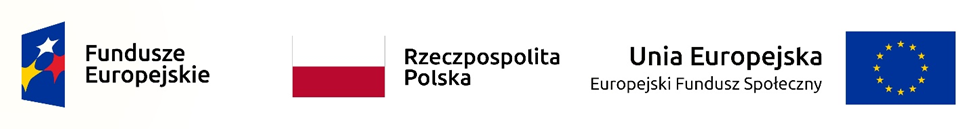 BZP-9.271.1.40.2021.ANKoszalin, dnia 13.01.2022 r.INFORMACJA O UNIEWAŻNIENIU POSTĘPOWANIADotyczy postępowania o udzielenie zamówienia publicznego prowadzonego w trybie podstawowym 
na podstawie art. 275 pkt 2 ustawy Prawo zamówień publicznych na Realizację kursu kwalifikacji wstępnej i kursu prawa jazdy kat. C i C+E łączony dla uczniów Zespołu Szkół nr 10 im. Bolesława Chrobrego w Koszalinie w ramach projektu „Moją perspektywą – KWALIFIKACJE!” współfinansowanego ze środków Europejskiego Funduszu SpołecznegoZamawiający Gmina Miasto Koszalin, działając w oparciu o art. 260 ust. 2 ustawy z dnia 11 września 
2019 r. – Prawo zamówień publicznych (Dz. U. z 2021 r., poz. 1129 z późn. zm.), zwanej dalej ustawą PZP, informuje, że na podstawie art. 255 pkt 2 ustawy PZP unieważnia postępowanie na Realizację kursu kwalifikacji wstępnej i kursu prawa jazdy kat. C i C+E łączony dla uczniów Zespołu Szkół nr 10 im. Bolesława Chrobrego w Koszalinie w ramach projektu „Moją perspektywą – KWALIFIKACJE!” współfinansowanego ze środków Europejskiego Funduszu Społecznego, jako że wszystkie złożone oferty podlegały odrzuceniu.W przedmiotowym postępowaniu ofertę złożył niżej wymieniony Wykonawca:Oferta Nr 1, jedyna złożona w postępowaniu została odrzucona na podstawie art. 226 ust. 1 pkt. 3 ustawy PZP, jako że jest niezgodna z przepisami ustawy PZP.Z up. Prezydenta MiastaSekretarz MiastaTomasz CzuczakDokument opatrzony kwalifikowanym podpisem elektronicznym.Projekt „Moją perspektywą – KWALIFIKACJE!” współfinansowany z Europejskiego Funduszu Społecznego w ramach
Działania 8.6. Regionalnego Programu Operacyjnego Województwa Zachodniopomorskiego  2014-2020Lp.Numer ofertyNazwa albo imię i nazwisko oraz siedziba lub miejsce prowadzonej działalności gospodarczej albo miejsce zamieszkania Wykonawcy 1.1Przedsiębiorstwo Handlowo – Usługowe Lech ŻymierskiKoszalin